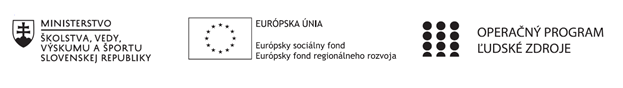 Správa o činnosti pedagogického klubu Príloha:Prezenčná listina zo stretnutia pedagogického klubuPríloha správy o činnosti pedagogického klubu                                                                                             PREZENČNÁ LISTINAMiesto konania stretnutia: ZŠ Sama CambelaDátum konania stretnutia: .....03. 05.2021 ........Trvanie stretnutia: ...15,00 – 18,00 hod......Zoznam účastníkov/členov pedagogického klubu:Prioritná osVzdelávanieŠpecifický cieľ1.1.1 Zvýšiť inkluzívnosť a rovnaký prístup ku kvalitnému vzdelávaniu a zlepšiť výsledky a kompetencie detí a žiakovPrijímateľZákladná škola Sama Cambela, Školská 14, 976 13 Slovenská ĽupčaNázov projektuZvýšenie kvality vzdelávania na ZŠ Sama Cambela v Slovenskej ĽupčiKód projektu  ITMS2014+312011R070Názov pedagogického klubu 5.6.2. Pedagogický klub - čitateľské dielne s písomným výstupomDátum stretnutia  pedagogického klubu03.05. 2021Miesto stretnutia  pedagogického klubuZŠ Sama Cambela, Slovenská ĽupčaMeno koordinátora pedagogického klubuMgr. Marcela KramcováOdkaz na webové sídlo zverejnenej správyhttp://www.zsslovlupca.edu.sk/Manažérske zhrnutie:Kľúčové slová:Čítačka kníh, e-kniha, používateľský účetNáplňou tohto stretnutia klubu Čitateľské dielne bolo umožniť žiakom prístup k literárnym dielam formou, ktorá zodpovedá súčasným trendom digitalizácie – a to čítaním kníh v čítačke kníh. Z prostriedkov grantu bolo zakúpených 25 ks čítačiek a hlavnou náplňou stretnutia klubu bola ich príprava na použitie pre žiakov. Čítačka ako moderné technologické zariadenie má potenciál osloviť aj žiakov, ktorí by po klasickej podobe kníh nesiahli. Z výsledkov dotazníkového prieskumu koncom apríla tohto roku vyplynulo, že väčšina žiakov číta texty na internete a pomerne málo detí siaha po beletrii. Cieľom je teda spopularizovať čítanie u tínedžerov, u ktorých sa momentálne prejavuje pokles záujmu o čítanie umeleckej literatúry. Ak budú takéto texty dostupné na moderných zariadeniach, je možné že žiaci sa k čítaniu vrátia a „znovuobjavia“ aj klasické tlačené knihy. Čítanie textov na papieri má totiž stále svoje výhody: Čítame všetky slová v riadkoch, čitateľ si vytvára obraz prečítaného textu a stáva sa „súčasťou“ príbehu. Pri čítaní z monitora čitateľ „skenuje“ text, hľadá v ňom oporné, kľúčové slová a snaží sa vyhľadať najdôležitejšie informácie. Na čítanie textov na čítačke si treba tiež zvyknúť a naučiť sa vnímať text inak ako pri bežnom čítaní na internete.Hlavné body, témy stretnutia, zhrnutie priebehu stretnutia: Úvod stretnutia členov klubu patril diskusii o priebehu a výsledkoch aktivity Maľované čítanie, ktorá bola navrhnutá na predchádzajúcom stretnutí a zrealizovaná na hodine literatúry v 5. B triede. Žiaci pracovali s textom heraldickej povesti Tri zlaté ruže, ktorá je dostatočne názorná a žiaci si pri čítaní ľahko vytvárali v mysli obrazy. Z priebežnej diskusie na vyučovacej hodine vyplynulo, že žiakov zadanie zaujalo – z dôvodu, že doteraz boli ako žiaci na 1.stupni zvyknutí texty s obrázkami čítať, teraz ich prvýkrát tvorili. Mohli prejaviť svoju fantáziu, kreativitu, schopnosť vnímať text a vkus – zodpovedajú tomu aj rôznorodé žiacke práce, ktoré vznikli z jednotného zadania. Niektorí žiaci maľovali len čierno-biele obrázky, väčšina žiakov kreslila farebne. Niektoré obrázky boli nakreslené veľmi detailne a bolo ich v pomere s písaným textom veľa, niektorí žiaci obrázkom vyjadrili len 4-5 slov. Niektoré obrázky vyjadrovali len jednotlivé slová, niektoré obrázky symbolizovali väčšie myšlienkové texty, čo môže byť pri následnom „čítaní“ problém pre čitateľa, ktorý pôvodný text nepozná. Na druhej strane takéto komplexnejšie obrázky podnecujú čitateľovu fantáziu a musí si viac domýšľať a „spoluvytvárať“ príbeh. Zaujímavý postreh od žiakov zaznel na záver práce – žiaci navrhli, že takáto metóda im uľahčí písanie poznámok na iných hodinách – budú obrázkom vyjadrovať pojmy a slová, ktoré sa dajú nakresliť.V ďalšej časti stretnutia členovia klubu pripravili 24 ks čítačiek Kindle na používanie pre žiakov. Každej čítačke založili účet v Amazone a zaregistrovali ho, čím sa umožní posielanie dokumentov priamo na čítačku prostredníctvom e-mailu. Čítačku je možné používať aj bez registrácie. V takom prípade je možné pomocou USB kábla nakopírovať do čítačky e-knihy podporovaného formátu .mobi. V prípade registrácie sú však možnosti využívania čítačky širšie. Čítačky Kindle umožňujú čítanie textov aj vo formátoch .pdf, .txt, .html, .docx. V závere členovia klubu pripravili na použitie v čítačke niekoľko textov slovenskej klasiky zo Zlatého fondu SME. Závery a odporúčania:Počet zakúpených čítačiek umožní ich individuálne používanie žiakmi na bežných  hodinách literatúry. Žiaci si budú mať možnosť prečítať doplnkové texty od autorov, ktorí sú zahrnutí do obsahu učebníc literatúry, a žiaci sa budú môcť lepšie oboznámiť s tvorbou autora, nielen s ukážkou v učebnici. Podľa finančných možností sa zakúpia e-knihy súčasných autorov, ktorí sú medzi žiakmi obľúbení, aby mohli v prípade záujmu čítať aj vo voľnom čase. Žiakov budeme viesť k tomu, aby si uvedomovali rozdiel medzi čítaním klasických kníh a e-kníh a využívali výhody jedného aj druhého typu médií.Vypracoval (meno, priezvisko)PhDr. Jana JamriškováDátum03.05.2021Podpis............................Schválil (meno, priezvisko)............................Dátum............................Podpis............................Prioritná os:VzdelávanieŠpecifický cieľ:1.1.1 Zvýšiť inkluzívnosť a rovnaký prístup ku kvalitnému vzdelávaniu a zlepšiť výsledky a kompetencie detí a žiakovPrijímateľ:Základná škola Sama Cambela, Školská 14, 976 13 Slovenská ĽupčaNázov projektu:Zvýšenie kvality vzdelávania na ZŠ Sama Cambela v Slovenskej ĽupčiKód ITMS projektu:312011R070Názov pedagogického klubu:5.6.2. Pedagogický klub - čitateľské dielne s písomným výstupomč.Meno a priezviskoPodpisInštitúcia1.Mgr. Marcel HlaváčZŠ Sama Cambela2.PhDr. Jana JamriškováZŠ Sama Cambela3.Mgr. Marcela KramcováZŠ Sama Cambela